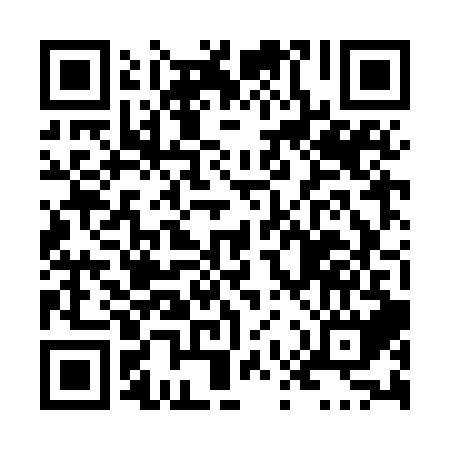 Prayer times for Berthier-sur-Mer, Quebec, CanadaWed 1 May 2024 - Fri 31 May 2024High Latitude Method: Angle Based RulePrayer Calculation Method: Islamic Society of North AmericaAsar Calculation Method: HanafiPrayer times provided by https://www.salahtimes.comDateDayFajrSunriseDhuhrAsrMaghribIsha1Wed3:475:2712:405:427:549:342Thu3:455:2512:405:437:559:363Fri3:435:2412:405:447:579:384Sat3:415:2212:405:457:589:405Sun3:385:2112:405:467:599:426Mon3:365:1912:405:468:019:447Tue3:345:1812:395:478:029:468Wed3:325:1612:395:488:039:489Thu3:305:1512:395:498:059:5010Fri3:285:1312:395:508:069:5211Sat3:265:1212:395:508:079:5412Sun3:245:1112:395:518:089:5613Mon3:225:1012:395:528:109:5814Tue3:205:0812:395:538:1110:0015Wed3:185:0712:395:538:1210:0216Thu3:165:0612:395:548:1310:0417Fri3:145:0512:395:558:1510:0618Sat3:125:0412:395:558:1610:0719Sun3:115:0312:395:568:1710:0920Mon3:095:0212:405:578:1810:1121Tue3:075:0112:405:578:1910:1322Wed3:055:0012:405:588:2010:1523Thu3:044:5912:405:598:2110:1724Fri3:024:5812:405:598:2310:1925Sat3:004:5712:406:008:2410:2026Sun2:594:5612:406:018:2510:2227Mon2:574:5512:406:018:2610:2428Tue2:564:5412:406:028:2710:2629Wed2:544:5412:406:038:2810:2730Thu2:534:5312:416:038:2910:2931Fri2:524:5212:416:048:3010:30